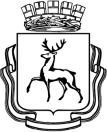 АДМИНИСТРАЦИЯ  ГОРОДА НИЖНЕГО НОВГОРОДАДЕПАРТАМЕНТ ОБРАЗОВАНИЯМУНИЦИПАЛЬНОЕ БЮДЖЕТНОЕ ДОШКОЛЬНОЕ ОБРАЗОВАТЕЛЬНОЕ УЧРЕЖДЕНИЕ «ДЕТСКИЙ САД  № 118 «ТЕРЕМОК»603092, город Нижний Новгород, улица Тепличная, дом 6 аПРИКАЗ От _____________________						№ ___________Об организации летней оздоровительной работы в ДОУВ целях  создания благоприятных условий для проведения летней оздоровительной работы, обеспечения безопасного пребывания детей, охраны жизни и здоровья воспитанников, предупреждения их заболеваемости и травматизма в ДОУ в летний период:приказываю:1. С 01. 06. 2024 г. перевести деятельность МБДОУ "Детский сад № 118 «Теремок»" на летний период.2. Сформировать группы воспитанников на летний период согласно утверждённого списка. 3. Утвердить план летней оздоровительной работы, режим дня на летний период.4. Старшему воспитателю Чулковой Е. Н.:закрепить в летний период за каждой возрастной группой индивидуальный прогулочный участок;подготовить информацию для родителей и на сайте ДОУ: об охране жизни и здоровья детей, о предупреждении дорожно-транспортного травматизма, об усилении бдительности при угрозе террористических актов;принять меры по созданию условий для безопасного пребывания детей, по соблюдению и выполнению инструкций : «Об охране жизни и здоровья детей в ДОУ», «По оказанию первой доврачебной помощи детям», «О предупреждении отравления детей ядовитыми растениями и грибами», «О мерах по предупреждению кишечных инфекций», «О соблюдении правил охраны жизни воспитанников на прогулочных площадках и при пользовании игровым и спортивным оборудованием».осуществлять постоянный оперативный контроль за организацией и проведением летней оздоровительной работы в учреждении.5. Заведующей хозяйством Чернопятовой С. С.:провести инструктажи по пожарной безопасности и  антитеррористической безопасности со всеми сотрудниками Учреждения;ежедневно проводить осмотр на предмет исправности: окон, оборудования, мебели, расположенных в групповых помещениях и на территории учреждения, целостности ограждения территории, исправности дверных замков и замков уличной калитки и ворот;усилить контроль поставки и хранения скоропортящихся продуктов и сопроводительной к ним документации, соблюдения технологии приготовления овощных и мясных блюд в соответствии с правилами организации питания детей и в целях предупреждения пищевых отравлений.6. Дворнику Жукову И. Н.:проводить уборку территории: утром за 1-2 часа до выхода детей на прогулку. При сухой и жаркой погоде полив территории проводить 2 раза в день;ежедневно осуществлять осмотр территории на предмет наличия подозрительных предметов (пакеты, сумки и пр.);7. Воспитателям групп:создать условия на прогулочном участке для реализации различных видов деятельности (игровой, познавательной, исследовательской, продуктивной, музыкально-художественной);обеспечить реализацию мероприятий, направленных на профилактику и оздоровление воспитанников, организовать здоровьесберегающий режим, обеспечивающий охрану жизни, предупреждение заболеваемости, детский травматизм, оптимальный двигательный режим, физическую нагрузку на каждого ребенка;продолжить проведение ежедневных "утренних фильтров" воспитанников с обязательной термометрией;проводить прогулки с детьми в соответствии с санитарными правилами и нормами. С учетом погодных условий максимально организовать пребывание детей на открытом воздухе;закрывать песочницы в отсутствие детей во избежание загрязнения песка (крышками, полимерными покрытиями, пленками); при обнаружении возбудителей паразитарных и инфекционных болезней проводить внеочередную смену песка;обеспечить бесперебойный питьевой режим детей в летний оздоровительный период (выдавать питье по первому требованию ребенка);обеспечить контроль за соблюдением личной гигиены воспитанников;разместить информацию для родителей в уголках: об охране жизни и здоровья детей, о предупреждении дорожно-транспортного травматизма, об усилении бдительности при угрозе террористических актов;запрещается передавать детей лицам, не указанным в договоре об образовании с родителями (законными представителями).8. Младшим воспитателям:ежедневно осуществлять осмотр территории на предмет наличия ягод, грибов, растений, представляющих опасность для здоровья воспитанников до выхода детей на прогулку;обеспечить бесперебойный питьевой режим детей в летний оздоровительный период (выдавать питье по первому требованию ребенка);организовать ежедневное мытье веранд до выхода детей на прогулку;ежедневно осуществлять осмотр территории на предмет наличия подозрительных предметов (пакеты, сумки и пр.).9. Всем сотрудникам строго соблюдать пропускной режим для посторонних лиц на территорию ДОУ.10. Своевременно информировать администрацию ДОУ обо всех случаях нарушения режима функционирования ДОУ.11. Контроль за исполнением приказа оставляю за собой.И. о. заведующего                                                                                           Е. Н. Чулкова